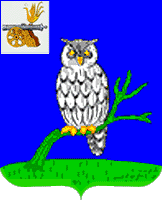 СЫЧЕВСКАЯ РАЙОННАЯ ДУМАРЕШЕНИЕот  27 апреля 2018 года                                                                             № 163О проекте решения «Об исполнениибюджета муниципального района за 2017 год»В соответствии с Бюджетным кодексом РФ, Уставом муниципального образования «Сычевский район» Смоленской области» Сычевская районная Дума РЕШИЛА:         1. Утвердить   отчет об  исполнении бюджета муниципального района за 2017 год  по доходам в  сумме 307739,0  тыс. рублей, по расходам в сумме 293222,8  тыс. рублей с превышением доходов над расходами (профицит бюджета муниципального района) в сумме 14516,2 тыс. рублей. 2. Утвердить исполнение:- по доходам бюджета муниципального района  за 2017 год  по кодам классификации доходов бюджетов согласно приложению 1 к настоящему решению;- по расходам бюджета муниципального района за 2017 год по ведомственной структуре расходов бюджета согласно приложению 2 к настоящему решению;- по расходам бюджета муниципального района за 2017 год по разделам и подразделам классификации расходов бюджетов согласно приложению 3 к настоящему решению;- по источникам финансирования дефицита бюджета муниципального района в 2017 году по кодам классификации источников финансирования дефицитов бюджетов, согласно приложению 4 к настоящему решению;3. Опубликовать настоящее решение в газете «Сычевские вести».Глава муниципального образования             Председатель Сычевской районной  «Сычевский район»  Смоленской области         Думы______________________ Е.Т.Орлов                _______________М.А. Лопухова